Eastern Rowan Saddle Club’sSaddle Up for St. Judes Wagon Train14210 Old Beatty Ford Rd, Rockwell NC 28138April 26-28, 2019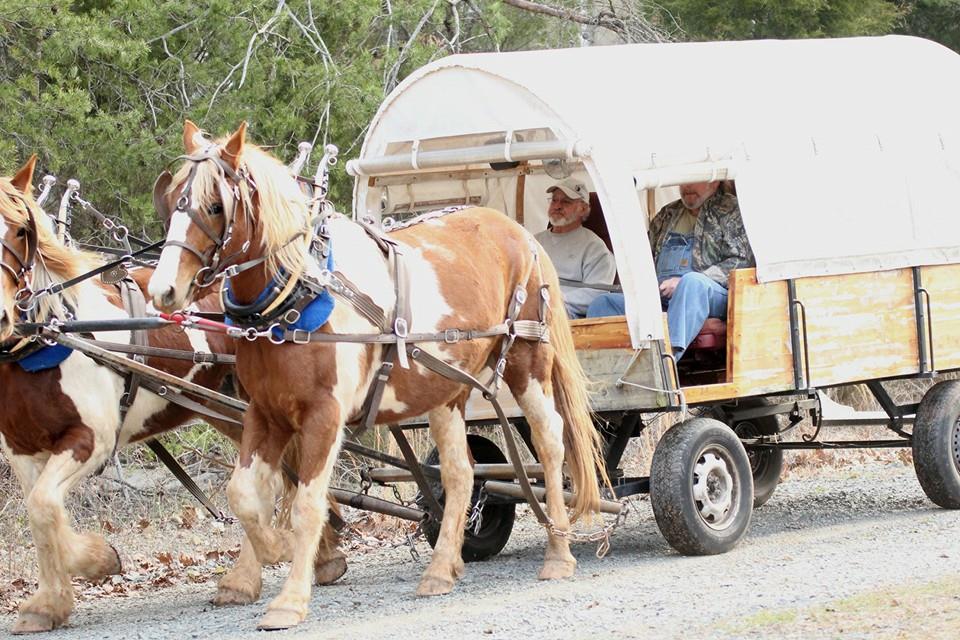 Admission (includes lunch and dinner on Saturday)$15 for ages 18 & up$11 for ages 11-17Ages 10 & under are freeLive DJ on Saturday nightFamily fun for all ages! 100% of proceeds go to St. Jude Children’s Hospital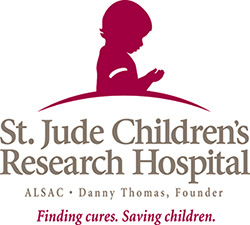 ScheduleFriday, April 26th4 PM - Gates Open6 PM - Dinner served (extra $)7 PM - Bingo starts ($1 per game)Saturday, April 27th7 AM – Breakfast served ($2-$5 extra)9:30 AM – Ride leaves (16 miles)11:30 - 12 – Lunch served at Circle K Arena4-5 PM – Ride returns6 PM – Dinner served7 PM – DJ begins, Corn hole boards at clubhouse 7:30 PM – Obstacle Course Competition ($10 entry fee)Sunday, April 28th7 AM – Breakfast served ($2-$5 extra)9:30 AM – Ride leaves (6 miles)11:30 AM – Break in Historic Gold Hill1:30 PM – Ride returnsRulesNo camping hook-ups. Generators are allowed. Bathrooms availableMust have negative coggins. Will be checked at arrivalAlcohol is permitted, but not openly displayedRiders must stay between pilot car and lead wagon at all timesThis ride will be a mixture of dirt roads and paved roads with minimal traffic.For more information, visitwww.eastrowansaddleclub.com